C.E.I.P.  SAN PEDRO DE ALCÁNTARA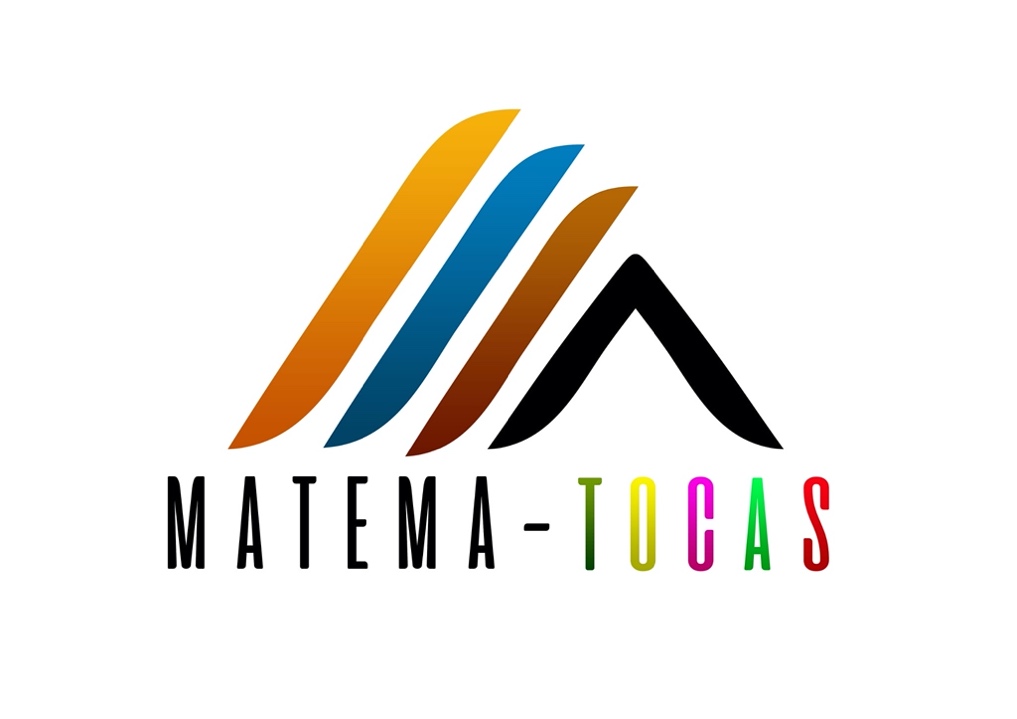 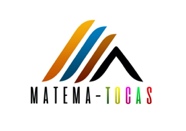 Nombre: ______________________________________ Curso: ___ Equipo: _______Observa las tres cantidades abajo indicadas, y luego completa este problema matemático, colocando los números en su lugar correcto.En un partido de Baloncesto, María mete _____ puntos y Manolo mete _____ puntos. Al acabar el partido, entre los dos jugadores metieron ______ puntos en total.6      10     4Patricia ha comprado dos lápices como el del dibujo. En total le han costado 6 euros. Piensa, y rodea. Explica porqué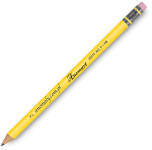 Es correcto     No es correctoPorque__________________________________________________________________________________________________________________________________María tiene 12 euros en su hucha, y se gasta 3 euros en una caja de rotuladores. ¿Cuánto dinero le queda?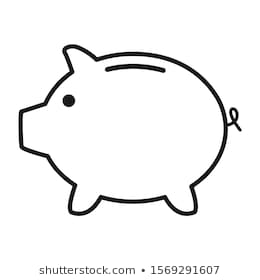 Rodea la operación correcta para resolver este problema, y escribe su resultado:En una tienda de mascotas había 8 perritos y trajeron 5 más. ¿Cuántos perritos hay              ahora?8 – 5 =                        8 + 5 =Nombre: ______________________________________ Curso: ___ Equipo: _______María es más alta que Manuel, Álvaro es más alto que María y Sonia es más alta que Álvaro. ¿Quién es el amigo más alto de los 4? Rodea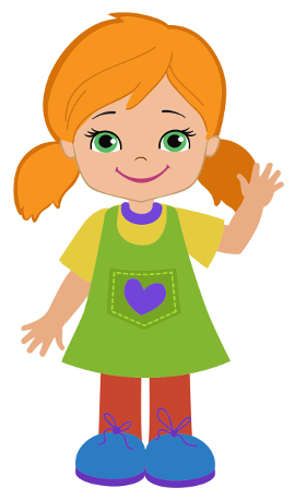 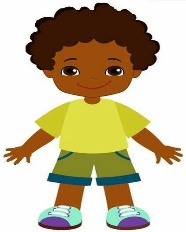 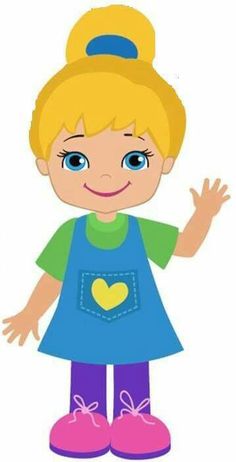 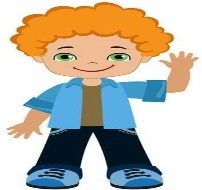 Te escribo a continuación, sin respetar un orden, las operaciones que permiten resolver correctamente estos dos problemas. Averigua qué operación corresponde a cada problema.10 - 3 = 710 + 3 = 13PROBLEMA 1Jorge tiene 10 caramelos y su hermana Ana tiene 3 caramelos más que él. ¿Cuántos caramelos tiene Ana?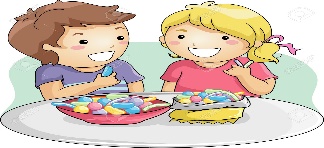 PROBLEMA 2Rubén tiene 3 años menos que Andrés que tiene 10 años. ¿Cuántos años tiene Rubén?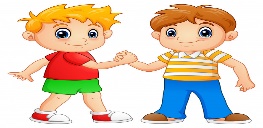 Inventa un problema en que aparezcan los siguientes datos:  Marta tiene 7 libros y Juan tiene 3 libros. Tienes que hacer una pregunta y resolverlo.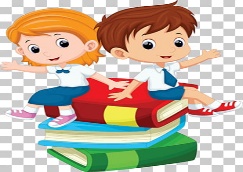 Pregunta: ______________________________________________________________________________________Resuelve:Si hoy es martes ¿Qué día será dentro de 4 días?                                    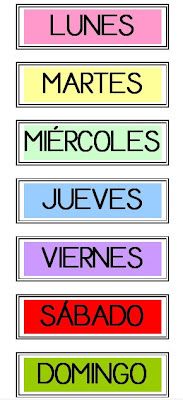 Nombre: ______________________________________ Curso: ___ Equipo: _______Inventa un problema que sea de RESTAR y que aparezcan las siguientes palabras: ahorro y euros__________________________________________________________________________________________________________________________________________________________________________________________________________________________________________________________________________________________________________________________________________________________________________________________Tiramos una pelota desde un quinto piso, y otra pelota desde un décimo piso. Al suelo llega antes la del décimo piso que la del quinto. ¿Por qué?__________________________________________________________________________________________________________________________________________________________________________________________________________________________________________________________________________________________________________________________________________________________________________________________Nombre: ______________________________________ Curso: ___ Equipo: _______Para decorar la puerta de clase vamos a utilizar 25 dibujos de zapatillas, si ya hemos pegado 12, ¿cuántas zapatillas faltan por pegar?Yousef es más bajo que Claudia. Claudia es más baja que Leo. Leo tiene 6 años. ¿Quién es más bajo de los 3?	-Tacha el dato innecesario.	- Resuelve la pregunta.	- Inventa otra pregunta para el problema.Resuelve:Inventa otra pregunta para el problema:____________________________________________________________________________________________________________________________________________________________________________________________________________Nombre: ______________________________________ Curso: ___ Equipo: _______Inventa un problema que se resuelva con una operación de SUMAR, en el que aparezcan las palabras frutería y fresas. __________________________________________________________________________________________________________________________________________________________________________________________________________________________________________________________________________________________________________________________________________________________________________________________Un pastor iba de camino a la montaña con una lechuga, su lobo y su oveja y llega hasta el río, el cual deberá atravesar con la barca. En la barca solo caben él y una de sus otras tres cosas. Pero tiene que tener cuidado porque si el lobo se queda solo con la oveja se la come y si la oveja se queda sola con la lechuga, se la come…Entonces… ¿Cómo debe hacerlo para poder llevar todo a la otra orilla y así llegar a la montaña?Nombre: ______________________________________ Curso: ___ Equipo: _______A lo largo de una carretera hay cuatro pueblos seguidos. Los Rojos viven al lado de los Verdes pero no de los Grises; los Azules no viven al lado de los Grises. ¿Quiénes son los vecinos de los Grises?. Dibújalo y te ayudará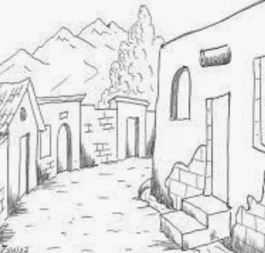 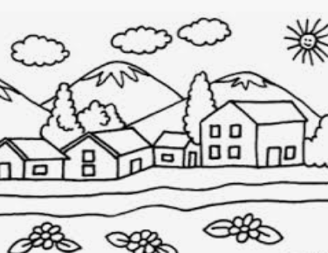 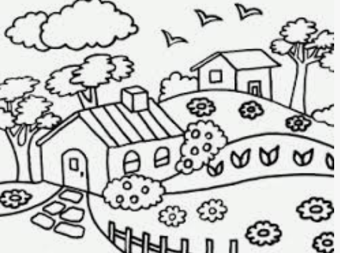 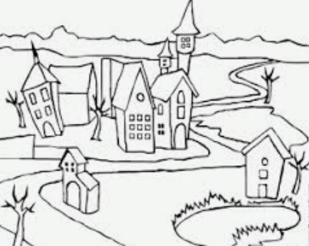 ___		___		___		___		___		___		__________________________________________________________________Si Marco habla más bajo que Oscar y Fran más alto que Oscar. ¿Habla Marco más alto, o más bajo que Fran?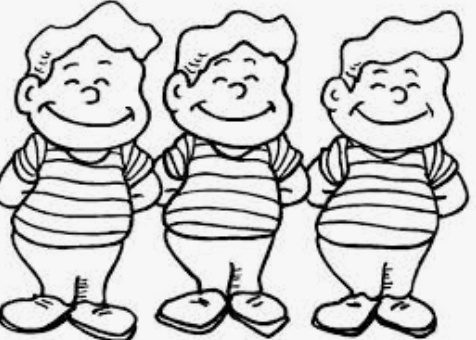 Nombre: ______________________________________ Curso: ___ Equipo: _______-Valeria es menor que Carla y mayor que Sandra.-Raquel es mayor que Valeria y menor que Carla.-Daniela y Valeria tienen la misma edad.¿Quién es menor? ¿Y mayor?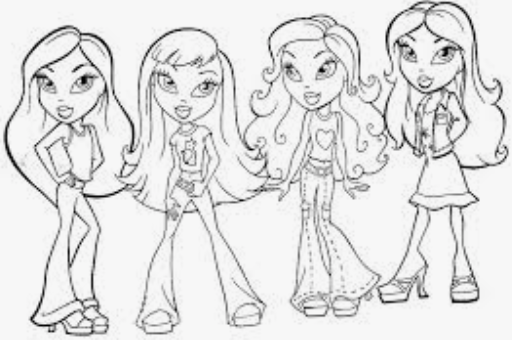 En un refugio de perros había 37 perros, esta semana han adoptado a 12 ¿Cuántos perros quedan en el refugio?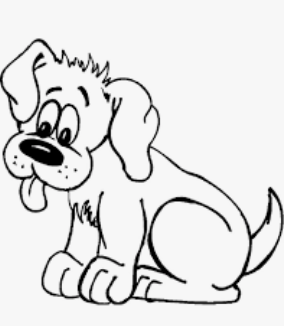 El primer dato es 6 puntos y el segundo dato es 4 puntos. En total es 10 puntos.Rodearemos la contestación: no es correcta. Entre los dos lápices nos gastaríamos 4 euros.Le quedan 9 euros.Rodeamos la respuesta 8+5=añadimos 13La más alta es Sonia.PROBLEMA 1La operación correcta es 10+3.PROBLEMA La operación correcta es 10-3.Un enunciado del problema podría ser: ¿Quién tiene más libros? ¿Cuántos libros tiene Marta más que Juan? Y las soluciones serían: Marta tiene más libros. Marta tiene 4 más que Juan.Dentro de 4 días será sábado. 1. En mi cumpleaños me he gastado 128€ y tenía de ahorros 352€ ¿Cuánto dinero me ha sobrado?Datos: 				Operación				Solución352€ ahorrado			352 – 128=224			Me han sobrado 224 €128€ de gasto 2. Este problema tiene como válidas las siguientes respuestas:- Ha llegado al suelo antes porque la del décimo piso ha sido lanzada antes que la del quinto.- La pelota del décimo piso pesa más y cae más rápido que la del quinto.1. Datos                                                       Operación                                        Solución 25 zapatillas		                25-12= 13 		                    Faltan por pegar 13 zapatillas12 zapatillas pegadas¿? faltan2. 		- Leo tiene 6 años   		- Yousef es el más bajo de los 3- ¿Quién es más alto de los 3?1.  86 + 86 + 99 = 271céntimos 2.  El pastor pasa primero la oveja, la deja en la otra orilla. Regresa a por el lobo. Al cruzar, deja al lobo y vuelve con la oveja, deja la oveja y cruza con la lechuga. Por último, deja la lechuga con el lobo y regresa a por la oveja.Los vecinos de los Grises son los Verdes porque si los Rojos no son vecinos de los Grises ni tampoco los Azules, los únicos vecinos que quedan son los verdes.Marco habla más bajo que Fran porque éste (Fran) habla más alto que Oscar y Oscar más alto que Marco.La menor es Sandra y la mayor es Carla37 – 12 = 25 perrosNombre: _________________________________Curso____ Equipo: _____________